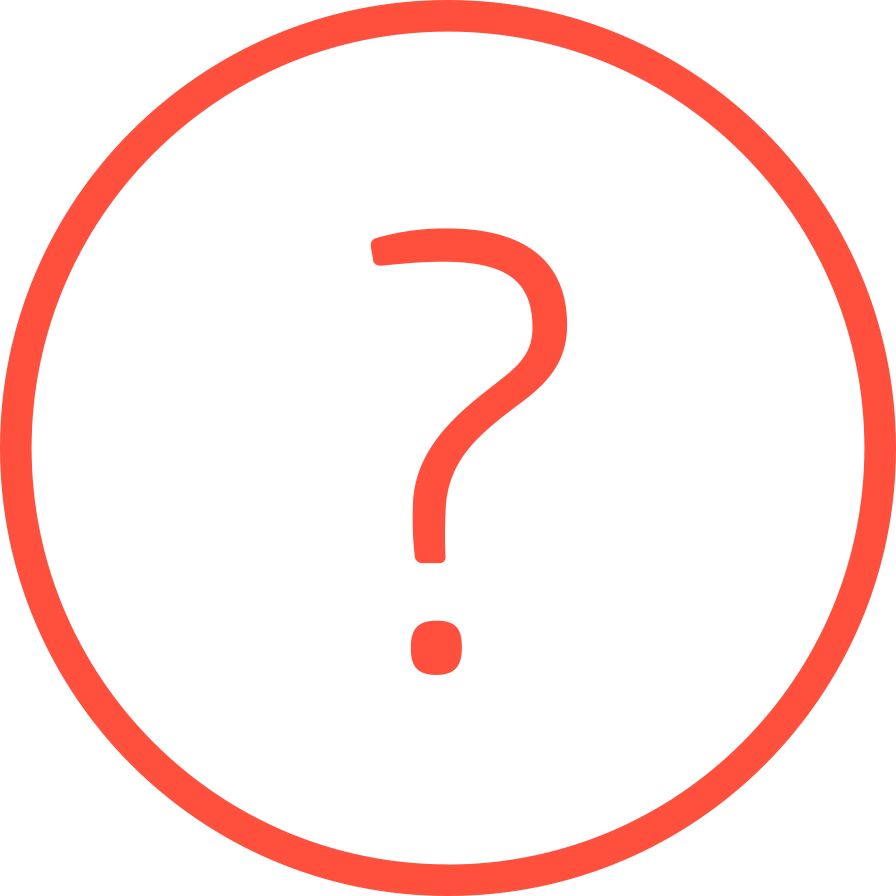 EUROPEJSKI TYDZIEŃ UMIEJĘTNOŚCI ZAWODOWYCH 2022ODKRYJ swój talent. Swoją ścieżkę. Swoje możliwości.Dnia [data] w [miejscowość lub obszar] w ramach szóstego Europejskiego Tygodnia Umiejętności Zawodowych odbędzie się [nazwa wydarzenia/działania].Będzie to wspaniała okazja, aby… [Tutaj umieść informacje o swoim wydarzeniu/działaniu]:Nazwa wydarzenia/działania, data i miejsceOpis wydarzenia/działaniaDla kogo przeznaczone jest wydarzenie/działanieInformacje na temat rejestracjiDlaczego Europejski Tydzień Umiejętności Zawodowych jest ważny dla Twojego kraju/regionuWypowiedź organizatora/prelegentaWskazówki znajdziesz w Zestawie narzędzi dotyczących relacji z mediami.Europejski Tydzień Umiejętności Zawodowych, organizowany przez Komisję Europejską, to doroczne wydarzenie, podczas którego lokalne, regionalne i krajowe organizacje przedstawiają najlepsze możliwości związane z kształceniem i szkoleniem zawodowym – sektorem, który może zapewnić wszystkim ludziom umiejętności potrzebne do realizacji celów osobistych i zawodowych. To już szósta edycja wydarzenia, które stało się popularną platformą wymiany zdań dla podmiotów związanych z kształceniem i szkoleniami zawodowymi działających w Europie i nie tylko.W tym roku wydarzenie zostanie zorganizowane online od 16 do 20 maja 2022 r. w różnych miejscach w Europie. Europejski Tydzień Umiejętności Zawodowych 2022 będzie szczególnie istotny ze względu na wyzwania, którym branża musi stawić czoła w związku z trwającą pandemią COVID-19. To niepowtarzalna okazja, aby porozmawiać o problemach i wymienić się rozwiązaniami.Tematem w tym roku jest kształcenie i szkolenie zawodowe oraz transformacja ekologiczna. Ten temat wpisuje się w zobowiązanie Komisji Europejskiej zakładające osiągnięcie neutralności węglowej do 2050 roku, czyli w Europejski Zielony Ład.Ogólne cele Europejskiego Tygodnia Umiejętności Zawodowych to:Pokazywanie, jak kształcenie i szkolenie zawodowe może na różne sposoby pomagać młodzieży i dorosłym w „odkrywaniu ich talentów” i przygotować się na zmiany gospodarcze, które czekają Europę.Prezentowanie pracodawcom ogromnych korzyści z inwestycji w zasoby ludzkie poprzez wspieranie szkoleń podstawowych młodzieży, jak również podnoszenie i zmianę kwalifikacji dorosłych, zwłaszcza w świecie po pandemii COVID-19.Uzasadnianie wyborów, jakich dokonują ludzie, kiedy decydują się na kształcenie i szkolenie zawodowe, poprzez pokazanie ich konkurencyjnej wartości.Budowanie świadomości na temat Europejskiego Tygodnia Umiejętności Zawodowych na bazie sukcesu poprzednich kampanii.KSZTAŁCENIE I SZKOLENIE ZAWODOWE W EUROPIE9,2% mieszkańców Europy w wieku od 25 do 64 lat bierze udział w kształceniu dorosłych (2020). Źródło: Eurostat – Statystyki dotyczące kształcenia dorosłych60% absolwentów kształcenia i szkolenia zawodowego znajduje pierwszą długoterminową pracę w ciągu miesiąca od ukończenia studiów (80% po sześciu miesiącach) (2018). Źródło: Skrócony przewodnik po działaniach UE w obszarze kształcenia i szkolenia zawodowego, str. 11Pandemia COVID-19 uwydatniła istniejącą lukę w umiejętnościach cyfrowych i pojawiające się nowe nierówności. Źródło: Europejski program na rzecz umiejętności służący zrównoważonej konkurencyjności, sprawiedliwości i odporności społecznej, str. 1SKONTAKTUJ SIĘ Z NAMIAby uzyskać więcej informacji lub złożyć konkretny wniosek, prosimy o wysłanie e-maila na adres vocational2022@actiongroup.comlub kontakt telefoniczny z Beatą Pal Christodoulou pod numerem +357 22 818884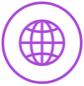 	Strona internetowa: ec.europa.eu/social/vocational-skills-week
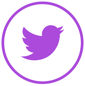 	#EUVocationalSkills		#DiscoverYourTalent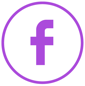 Strona wydarzenia na Facebooku: [Dodaj link do strony swojego wydarzenia na Facebooku]